Вопросы по предмету «СЛУШАНИЕ МУЗЫКИ» 3 класс1.Какие виды оркестров ты знаешь?----------------------------------------------------- ---------------------------------------------------------------------------------------------------- 2.Как называют руководителя оркестра?------------------------------------------------ 3.Перечисли струнные смычковые инструменты:-----------------------------------------------------------------------------------------------------------------------------------------  4.Перечисли деревянные духовые  инструменты :---------------------------------------------------------------------------------------------------------------------------------------  5. Перечисли медные духовые инструменты:----------------------------------------------------------------------------------------------------------------------------------------------   6.Русские народные инструменты?---------------------------------------------------------------------------------------------------------------------------------------------------------- 7.Сколько струн у смычковых инструментов?--------------------------------------- 8. Чей по национальности танец «Полька»:    1) польский    2) чешский   3) русский   4) итальянский  9.Какие инструменты входят в группу деревянных духовых?    Подчеркни правильный ответ в каждой строчке:      1) скрипка, труба, гобой, литавры;        2) валторна, ксилофон, альт, кларнет;      3) виолончель, флейта, тромбон, челеста;      4) туба, контрабас, фагот, орган.   10.Напиши правильный ответ в каждой строчке:   1) высокий женский певческий голос  называется-----------------------------------   2) средний по высоте мужской певческий голос  называется---------------------   3) низкий мужской певческий голос  называется------------------------------------   4) высокий, звонкий мальчишеский голос называется------------------------------  11. Громкость исполнения музыкального произведения это ---     1) тембр 2) ритм 3) кантилена 4) темп 5) динамика  12. Как называется ансамбль, в котором два исполнителя?------------ три? ------------------ четыре?----------------- восемь?------------------  13. Как в форме рондо называется постоянно повторяющаяся  тема:           1) цезура         2) реприза         3) рефрен           4) фраза  14.Музыкальные формы обозначаются следующими схемами: Трехчастная- ---------------------------------------------------------------------- Рондо-  ----------------------------------------------------------------------------- Вариации- ------------------------------------------------------------------------- 15. БОЛЬШОЕ МУЗЫКАЛЬНОЕ ПРОИЗВЕДЕНИЕ, В КОТОРОМ ГЕРОИ ПОЮТ1)    концерт2)    балет3)    симфония4)    опера16. БАЛЕТ, АВТОРОМ КОТОРОГО ЯВЛЯЕТСЯ  П.И.ЧАЙКОВСКИЙ1)    «Щелкунчик»2)    «Конек-Горбунок»3)    «Золушка»4)    «Петрушка»17.ТЕМП В МУЗЫКЕ – ЭТО …        ЗВУКА1)    сила 2)    скорость 3)    окраска  4)    высота     17. Найди соответствие имён композиторов их портретам.1) 2) 3) 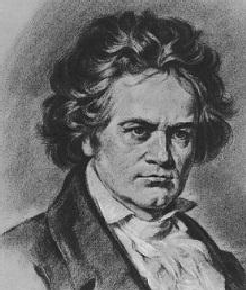 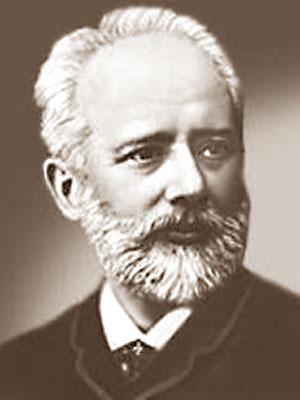 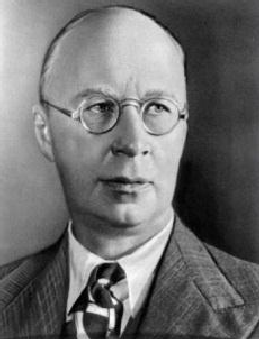 а) П. Чайковский __ б) С. Прокофьев __ г) Л.Бетховен ___18. Автор симфонической сказки «Петя и волк».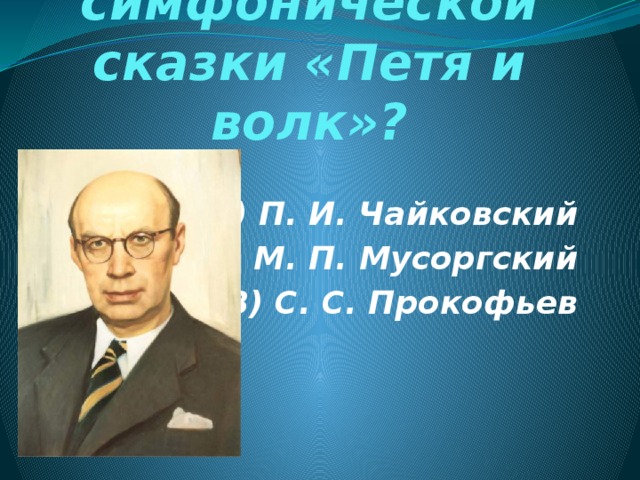 ____________________________________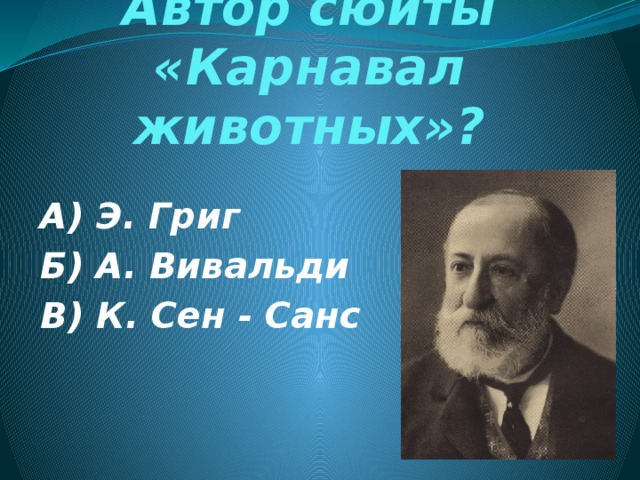 19                                                                           Слова,Укажите слова, которые не относятся к танцам 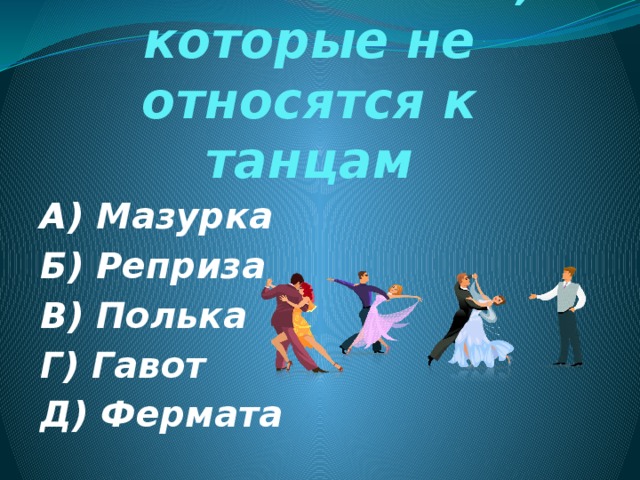 А) Мазурка Б) Реприза В) Полька Г) Гавот Д) Фермата 20. Найди соответствие между музыкальными терминами и их определениями. Впиши нужную букву.1)____ 2)____ 3) _____ 4) ______ 5) ______1) Большой коллектив музыкантов, совместно исполняющих музыкальноепроизведениеа) хор2) Певческий коллектив не менее 12 человекб) оркестр3) Руководитель оркестра в) дирижёр4) Музыка, предназначенная для пенияг) камерная5) Музыка, исполняемая небольшим коллективомд) вокальная